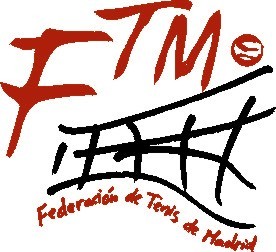 INSCRIPCIONES MINI TENIS 2018/2019COLEGIO GABRIELA MISTRALNOMBRE: ………………………………………………………………………………APELLIDOS: ………………………………………………………......................  EDAD: ……….. (para niños de 2º/3º infantil y todo primaria)DIRECCION: … …………………………………………….. Nº: ………………….LETRA: … ……… CP: ……………..………... PROVINCIA: ………………….EMAIL: …………………………………………………………………………………..TELÉFONOS DE CONTACTO: …………………………/………………..…….MAIL DE CONTACTO: ……………………….…/.……………………………….PERSONA AUTORIZADA PARA RECOGER AL ALUMNO: ……………………………......................................................................DATOS BANCARIOS: ……………………………………………………………….. Titular de la cuenta: ………………………………………………………………..DIAS DE CLASE:     L-X (35€ socios AMPA / 45€ NO socios AMPA)      M-J  (35€ socios AMPA / 45€ NO socios AMPA)           		(rodee la opción elegida)REMITIR  INSCRIPCION A: 			colegiosftm@gmail.comRESPONSABLE: 					Alberto EjedaTelf.: 						651 994 785